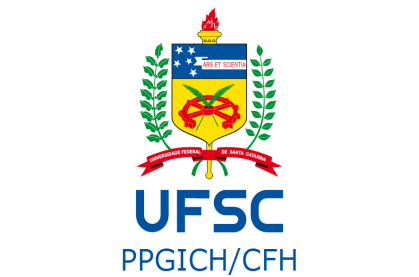 UNIVERSIDADE FEDERAL DE SANTA CATARINACENTRO DE FILOSOFIA E CIÊNCIAS HUMANASPROGRAMA DE PÓS-GRADUAÇÃO INTERDISCIPLINAR EM CIÊNCIAS HUMANAS - DOUTORADOCAMPUS UNIVERSITÁRIO REITOR JOÃO DAVID FERREIRA LIMA - TRINDADE CEP: 88.040-900 - FLORIANÓPOLIS - SC SOLICITAÇÃO DE VALIDAÇÃO DE CRÉDITOS DO MESTRADOVenho através deste requerimento solicitar a esta Coordenadoria a validação da(s) disciplina(s) relacionada(s) abaixo: *O regimento do programa permite a validação de no máximo 16 créditos de Mestrado.Assinatura do Requerente: _________________________________________________Visto do Orientador: ___________________________________________Florianópolis, ______/______/______.ANEXAR OS SEGUINTES DOCUMENTOS: Cópia do histórico escolar de mestrado contendo as ementas das disciplinas, ou cópia de histórico escolar de mestrado + programas das disciplinas cursadas. PEDIDO DE VALIDAÇÃO DE CRÉDITOS DE MESTRADO *PEDIDO DE VALIDAÇÃO DE CRÉDITOS DE MESTRADO *PEDIDO DE VALIDAÇÃO DE CRÉDITOS DE MESTRADO *Doutorando/a:Doutorando/a:Doutorando/a:Orientador/a: Orientador/a: Orientador/a: Mestrado em:Mestrado em:Mestrado em:Instituição: Instituição: Instituição: Código/DisciplinaProfessor/aCréditos